Name __________________________________Chapter 6 CanadaSection 1:  Mountains, Prairies, and CoastlandsVocabulary:Great Lakes-___________________________________________________________________________________________________________________________Territory - _____________________________________________________________________________________________________________________________Canadian Shield - _______________________________________________________________________________________________________________________Hydroelectric - _________________________________________________________________________________________________________________________Hudson Bay - __________________________________________________________________________________________________________________________1. Give one economic advantage and one disadvantage of the Canadian Shield.Advantage - ________________________________________________________Disadvantage - ______________________________________________________2.  Though it is rich in minerals, Canada’s Northern Territories are sparsely populated.  Why don’t more people live in this area? ______________________________________________________________________________________________________________________________________3.  Complete the chart below.Label the provinces of Canada and color code the regions of Canada.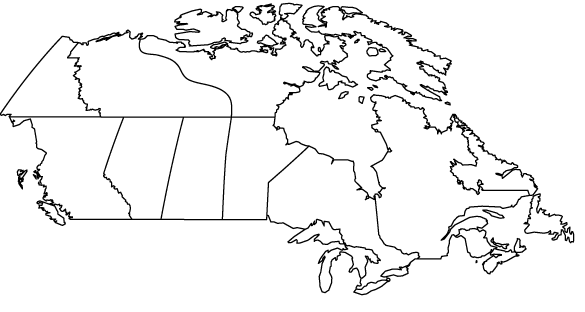 Landforms & WaterClimateResourcesAtlantic ProvincesCore ProvincesPrairie ProvincesBritish Colombia & Territories